Übungsstunden und Hallenplan 2022MontagDienstagMittwochDonnerstagFreitagSamstagSonntagReinigungReinigungReinigungReinigungReinigung10:00-12:00 Uhr15:00-16:30 UhrRope-SkippingSkippy-LoopsT. Tennis für jeden15:30-16:30 UhrMutter und Kind15:00-16:00 UhrTurnen 5-7 Jahre15:00-17:00 UhrJedermänner19:00-20:00 UhrDrums-Alive16:30-18:00 UhrSport & Fan16:00-17:00 UhrTurnen 3-5 Jahre19:00-21:00 UhrBauch Beine Po17:30-18:30 UhrKick-It15:00 UhrDancing Queens17:00-18:00 UhrDancing Queens20:00-21:30 Uhr19:00-21.00 UhrBlasorchester18:00-19:00 UhrKick-It18:30-21:00 UhrDarts im DGHYoga (Nach Angebot)DGH - MTV Raum19:30-21:00 Uhr18:30-20:00 UhrDamengymnastik IBauchtanz EssamaraStand 01.04.2022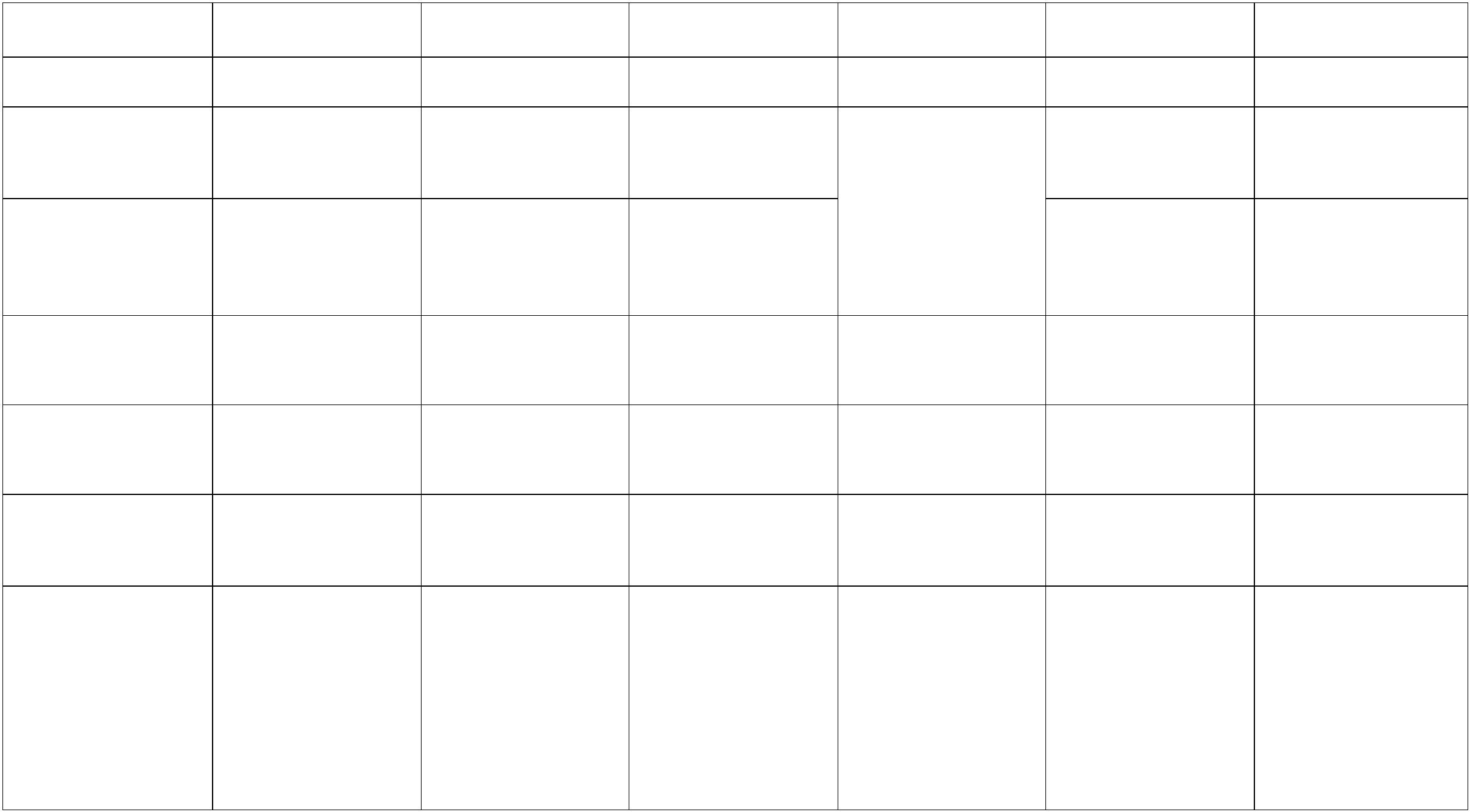 